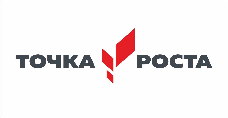 МИНИСТЕРСТВО ПРОСВЕЩЕНИЯ РОССИЙСКОЙ ФЕДЕРАЦИИМинистерство образования и науки Алтайского краяКомитет по образованию города БелокурихаМБОУ «БСОШ № 1»РАБОЧАЯ ПРОГРАММАВнеурочной деятельности «Волшебное перо»для обучающихся 5-9 классовБелокуриха 2023СОДЕРЖАНИЕПОЯСНИТЕЛЬНАЯ ЗАПИСКА  ………………………………………………………3 СТРСОДЕРЖАНИЕ…………………………………………………………………………..5 СТРУЧЕБНО-ТЕМАТИЧЕСКИЙ ПЛАН НА УЧЕБНЫЙ ГОД  ………………………….6 СТРКАЛЕНДАРНЫЙ УЧЕБНЫЙ ГРАФИК………………………………………………..9 СТР    МАТЕРИАЛЬНО-ТЕХНИЧЕСКИЕ УСЛОВИЯ……………………………………   13 СТРСПИСОК ЛИТЕРАТУРЫ………………………………………………………………13 СТР1. ПОЯСНИТЕЛЬНАЯ ЗАПИСКА  Актуальность. Данная программа имеет социально – педагогическую направленность и нацелена на пробное погружение учащихся в предметную сферу «журналистика». Программа «Волшебное перо» модифицированная, разработанная на основе авторской программы Троицкого Владимира Григорьевича «Юный журналист», 2012 г. Данная ознакомительная программа педагогически целесообразна, т.к. являясь самостоятельным предметом дополнительного образования, существенно дополняет и расширяет знания и практические умения учащихся школ при изучении предметов русского языка и литературы, способствует формированию умений нравится людям, практического применения усвоенных знаний и умений, правильной культуре поведения в коллективе. Новизна данной программы в том, что она состоит из разных уровней: данный ознакомительный уровень предшествует базовому, где ребята познают основы журналистики, познакомятся с жанрами и научатся писать журналистские тексты. Особую значимость данный курс имеет для обучающихся, проявляющих интерес к навыкам работы юного журналиста, имеющим активную жизненную позицию, тем самым предоставляя обучающимся широкий спектр возможностей для самореализации и формирования ценностного отношения к процессу познания. Человек, подготовленный к самостоятельному общению с искусством слова, способный полноценно воспринимать литературное произведение в контексте духовной культуры, способен и к самореализации в деятельностной сфере. Такому человеку значительно легче ориентироваться в области гуманитарных наук, но и раскрывать свой «образ Я», формировать собственное ценностное отношение к миру.Отличительные особенности. Данная программа знакомит с первоначальными навыками общения (установление контакта) методами сбора информации, научают слушать и наблюдать, определять черты характера собеседника, интервьюера; изменены темы в учебном плане: введены разделы «Журналистика как вид творчества», «Стили речи», «Образность речи», «Жанры публицистики», что позволяет учащимся расширить и углубить свои знания. В разделе «Формы аттестации» подробно расписаны критерии оценки творческой работы. При реализации дополнительной общеобразовательной программы допускается применение электронного обучения и использование дистанционных образовательных технологий. Все это  в корне отличает программу «Волшебное  перо» от авторской программы Троицкого Владимира Григорьевича «Юный журналист».Дополнительная общеобразовательная общеразвивающая программа «Проба пера» носит выраженный деятельностный, практико - ориентированный характер, создающий возможность активного практического погружения детей в сферу журналистики.Цели  программы:Цель: путем пробного погружения в предметную сферу создать активную мотивирующую образовательную среду для формирования познавательного интереса учащегося и обеспечения им овладения элементарной компонентной грамотностью, что позволит ребенку сделать в дальнейшем осознанный выбор в направлении своего дополнительного образования; познакомить с основами журналистики, помочь сделать первые самостоятельные шаги на пути к освоению этой интересной и востребованной в современном мире профессии;Задачи:-расширить представление учащихся об особенностях публицистического стиля во всем его жанровом разнообразии, композиционной и языковой специфике, научить составлять публицистические тексты;  - содействовать профессиональной ориентации учащихся;- развивать вербальные коммуникативные способностиНаправленность программы:  Категория учащихся.   В объединение входят разновозрастные дети от 12 до 16 лет, не имеющих предварительную подготовку. Учащиеся должны иметь средний и высокий уровень внимания, эмоционально-волевые качества: самостоятельность, активность, оптимизм, общительность, отзывчивость, доброжелательность, трудоспособность. При обучении выполнять практические задания, предложенные педагогом. Желательно, чтобы в объединение входили учащиеся, проявляющие творческие навыки, самостоятельность и инициативу. Условия набора в группу: принимаются все желающие, не имеющие противопоказаний по состоянию здоровья.Срок и объем освоения. Программа рассчитана на 1 год обучения в количестве 70 часов по 2 часа. 2 раза в неделю. Состав группы – постоянный. Занятия проводятся в группах, сочетая принцип группового обучения с индивидуальным подходом. В соответствии с содержанием программы могут использоваться различные виды занятий: практические, игры, выполнение самостоятельной работы, наблюдения, беседы, лекции, дистанционные консультации.Программа предусматривает развитие литературно-творческой активности ребят в едином процессе освоения ими знаний и представлений о литературе, восприятия и обретения навыков действенного анализа литературного произведения, умение выражать свои мысли через речь и написание журналистских текстов. Формы работы учащихся :- деловая игра,- выполнение практических заданий,- семинар-дискуссия,- круглый стол,- групповое проектирование.Формы и режим занятий:Занятия ВД «Волшебное перо» проводятся 2 раза в неделю по 1 час1. Продолжительность учебного часа 40 минут.Планируемые результаты. Предметные:Пробудить интерес учащихся к литературе, русскому языку и журналистике, повысить их культурный уровень, расширить кругозор.Способствовать приобретению навыков общения.Формировать творческое мышление. Личностные:Воспитывать духовность, эстетический вкус, трудолюбие, отзывчивость, ответственность, аккуратность, добросовестность, доброжелательность, скромность, навыки здорового образа жизни. Формировать гражданскую позицию.Формировать личностные качества, способствующие успешному общению.       Метапредметные:Развивать мотивацию к изучению русского языка и литературы, потребность в саморазвитии, самостоятельности, вежливости, самовыражении.2. СОДЕРЖАНИЕ Раздел 1: Введение. (4 ч.)Понятие стилистики русского языка. Понятие функционального стиля речи. Раздел 2: Знакомство с профессией журналиста. (6 ч.)Вводное занятие. Понятие о профессии	журналиста.	Журналистская этика.Ролевая игра «Мы - репортёры». Проведение опроса школьников на тему «День учителя»Обработка информации. Написание статьи «И снова осень за окном», посвящённой Дню учителя. Раздел 3: Разновидности публицистических жанров. (8 ч.)Записные книжки как форма литературных заготовок. Их значение. Репортаж как разновидность публицистических жанров, его особенности. Интервью как разновидность газетных жанров. Выпуск школьной газеты. Зачётный урок. Совершенствование написанного. Работа мастеров слова над рукописью. Приёмы правки написанного. Библиография и аннотация.Юмористический рассказ. Смешное в юмористических рассказах. Проба пера.Раздел 4: Портретный очерк как жанр публицистики. (4 ч.)Проба пера: написание портретного очерка о любимом учителе.Беседа. Самостоятельная письменная работаРаздел 5: Культура оформления рукописи (4 ч)Что такое плагиат? Журналистская этика. Известные журналисты о плагиате.Культура оформления рукописи. Значение рукописи. Что нужно знать о культуре оформления рукописи.Раздел 6: Средства	выразительности языка, стили речи. (4 ч)Основные жанры публицистического стиля в устной и письменной форме речи. Отзыв. Аннотация. Рецензия. Очерк. Эссе. Лексические, фразеологические, морфологические, синтаксические, изобразительно-выразительные особенности языковых средств публицистического стиля. Сходство и различие художественного и публицистического стилей.Раздел 7: Виды газетных и журнальных публикаций. (2 ч.)Заметка информационного характера.Раздел 8: Заметка (12 ч)Заметка типа художественного описания с элементами повествования. Информационная заметка с отрицательным содержанием. Особенности критической заметки.Заметки на темы, связанные с оценкой поступков. Специфика положительной заметки. Заметка на дискуссионную тему. Специфические особенности полемической заметкиПрактическая работа. Написание заметки с выводами и предложениями. Анализ работ. Заметка-благодарность.Заметка-вопрос.Самостоятельная письменная работаРаздел 9: Интервью. (4 ч.)Интервью как универсальный метод получения информации.Самостоятельная работа в парахРаздел 10: Репортаж. (4 ч.)Метод наблюдения. Фиксация в тексте его хода и результатов. Критерий отбора события для репортажа, предметная основа жанра.Раздел 11: Статья. (4 ч.)Виды статей, трансформация жанра.Статья - жанр, предназначенный для анализа актуальных, общественно-значимых процессов, ситуаций, явлений и управляющих ими закономерностей. Функции иРаздел 12: Работа над сочинением (4 ч)Работа над темой. Выбор эпиграфа. Цитирование. Работа над планом сочинения-характеристики. Индивидуальная характеристика. Сравнительная характеристика. Обобщающая характеристика.Сочинение-рассуждение. Публицистические сочинения. Очерк. Интервью. Работа над стилем. Работа над лексикой. Точность словоупотребления. Лексическая сочетаемость. Речевая избыточность. Речевая недостаточность. Использование многозначных слов, омонимов, паронимов... Стилистическое использование синонимов. Стилистическое использование антонимов. Стилистическая окраска слов. Образность речи. Стилистическая оценка перифраз.Раздел 13: Предупреждение морфолого-стилистических ошибок. (4 ч)Употребление имен существительных. Употребление имен прилагательных. Употребление имен числительных. Употребление местоимений. Употребление глаголов. Написание сочинения. Анализ творческих работ. Итоги работы кружка.      3. УЧЕБНО-ТЕМАТИЧЕСКИЙ ПЛАН НА УЧЕБНЫЙ ГОД 4. КАЛЕНДАРНЫЙ УЧЕБНЫЙ ГРАФИК    5 МАТЕРИАЛЬНО-ТЕХНИЧЕСКИЕ УСЛОВИЯКомпьютерПроектор 6 СПИСОК ЛИТЕРАТУРЫКузнецов А.А.,  Рыжаков М. В.  Азбука журналистики: Учебное пособие для учащихся 10- 11 классов общеобразовательных учреждений. – М.; Вентана-Граф.- 2007Гринина-Земскова А.М. Сочинения в газетных жанрах. 5-9 классы. Волгоград: Учитель. 2006г.РАССМОТРЕНОЗам. руководителя ЦО «Точка Роста» _________    _Е.В. ЖарковаСОГЛАСОВАНОПедагогическим советом МБОУ «БСОШ № 1»УТВЕРЖДЕНОДиректором МБОУ «БСОШ № 1»_____________Е.Н.СалтыковаПротокол № 1 от «25 » 08.2023Протокол № 7 от 28.08.2023Приказ № 109 от 28.08.2023№  п/п  Название раздела, темы  Количество часов  Количество часов  Количество часов  №  п/п  Название раздела, темы  Всего    Теория  Практика  1.  Введение        Понятие функционального стиля речи. Уметь перерабатывать учебную информацию, применять полученные знания на практике. При решении стилистических задач.4 402Знакомство с профессией журналистаЗнать о понятии профессии журналиста, о журналистской этике, Умение провести ролевую игра «Мы - репортёры», обработать информацию. Попробовать написать статью «И снова осень за окном», посвящённую Дню учителя6423Разновидности публицистических жанровИзучаем понятия, рассматриваем библиографииИзучаем записные книжки. Анализируем особенности различных записей. Пробуем структурировать записи.Пробуем выпустить газету. редактируем анализируем материалПробуем написать статью в газету, редактируем8444Портретный очерк как жанр публицистикиЗнать определение понятия «очерк», знакомство с видами очерков и их особенностями;повторение через анализ готовых текстов следующих понятий: тип речи, стиль текста; проверка знаний обучающихся о публицистическом стиле; знакомство с содержанием и особенностями проблемного, путевого, портретного очерков; совершенствование умения анализировать текст публицистического стиля.4225Культура оформления рукописиТеоретическое занятие. Очерк на тему о плагиатеПрактическое занятие. Пишем рукопись.4406Средства	выразительности языка, стили речиРабота с периодическими изданиями. Теоретический материал. Умение анализировать произведения разных стилей4407Виды газетных и журнальных публикаций.Способствовать развитию навыков сопоставительного анализа газетных жанров и умение составлять публицистический материал разными жанрами; учить работать с макетом газеты;развивать творческие способности воспитанников;воспитывать уважительное отношение к родному русскому языку.2208Заметка Умение работать с периодическими изданиями, коллективно анализировать заметки в газетах, журналах.122109Интервью Дать понятие об интервью как о жанре публицистики;Познакомить с видами интервью;Дать понятие об интервью как о жанре публицистики;Познакомить с видами интервью;Создать ситуацию для использования учащимися теоретических знаний на практике;Развить умение грамотно составлять вопросы для интервью;Развить умение вести диалог с разными людьми;Воспитать терпимое отношение к мнению собеседника;Воспитать культуру общения в подростковой среде;42210Репортаж Показать  картину события на всех этапах его развития – от начала до завершения, оперативно воссоздать «историю события» как его очевидец или участник.42211Статья Показать  картину события на всех этапах его развития – от начала до завершения, оперативно воссоздать «историю события» как его очевидец или участник.84412Предупреждение морфолого-стилистических ошибок.Рассматриваем употребление существительных , местоимений, числительных, глаголов в речи, изучаем записываем правила с примерами. Анализируем творческие работы, находим речевые ошибки, орфографические. Подводим итоги работы1055№ Месяц Число  Форма занятия Кол-во часов Тема занятия Место проведения занятия 1сентябрьЛекция 2Понятие стилистики русского языка. Центр «Точка роста» - МБОУ «БСОШ№1»2сентябрьЛекция 2Понятие о профессии журналиста. Журналистская этика.Центр «Точка роста» - МБОУ «БСОШ№1»3сентябрьКомбинирован-ное занятие2Ролевая игра «Мы - репортёры». Проведение опроса школьников на тему «День учителя»Центр «Точка роста» - МБОУ «БСОШ№1»4сентябрьПрактическое занятие2Обработка информации. Написание статьи «И снова осень за окном», посвящённой Дню учителя. Центр «Точка роста» - МБОУ «БСОШ№1»5октябрьЛекция 2Записные книжки как форма литературных заготовок. Их значениеЦентр «Точка роста» - МБОУ «БСОШ№1»6октябрьЛекция 2Репортаж как разновидность публицистических жанров, его особенности. Интервью как разновидность газетных жанров. Выпуск школьной газетыЦентр «Точка роста» - МБОУ «БСОШ№1»7октябрьПрактическое занятие2Зачётный урок. Совершенствование написанного. Работа мастеров слова над рукописью. Приёмы правки написанного. Библиография и аннотация.Центр «Точка роста» - МБОУ «БСОШ№1»8октябрьПрактическое занятие2Юмористический рассказ. Смешное в юмористических рассказах. Проба пера.Центр «Точка роста» - МБОУ «БСОШ№1»9ноябрьПрактическое занятие2Проба пера: написание портретного очерка о любимом учителе.Центр «Точка роста» - МБОУ «БСОШ№1»10ноябрьПрактическое занятие2Беседа. Самостоятельная письменная работаЦентр «Точка роста» - МБОУ «БСОШ№1»11ноябрьЛекция 2Что такое плагиат? Журналистская этика. Известные журналисты о плагиатеЦентр «Точка роста» - МБОУ «БСОШ№1»12ноябрьЛекция 2Культура оформления рукописи. Значение рукописи. Что нужно знать о культуре оформления рукописиЦентр «Точка роста» - МБОУ «БСОШ№1»13декабрьКомбинирован-ное занятие2Основные жанры публицистического стиля в устной и письменной форме речи. Отзыв. Аннотация. Рецензия. Очерк. Эссе.Центр «Точка роста» - МБОУ «БСОШ№1»14декабрьКомбинирован-ное занятие2Лексические, фразеологические, морфологические, синтаксические, изобразительно-выразительные особенности языковых средств публицистического стиля. Сходство и различие художественного и публицистического стилейЦентр «Точка роста» - МБОУ «БСОШ№1»15декабрьЛекция 2Заметка информационного характераЦентр «Точка роста» - МБОУ «БСОШ№1»16декабрьКомбинирован-ное занятие2Заметка типа художественного описания с элементами повествования. Информационная заметка с отрицательным содержанием. Особенности критической заметки.Центр «Точка роста» - МБОУ «БСОШ№1»17январьКомбинирован-ное занятие2Заметки на темы, связанные с оценкой поступков. Специфика положительной заметки. Заметка на дискуссионную тему. Специфические особенности полемической заметкиЦентр «Точка роста» - МБОУ «БСОШ№1»18январьПрактическая работа2Практическая работа. Написание заметки с выводами и предложениями. Анализ работЦентр «Точка роста» - МБОУ «БСОШ№1»19январьКомбинирован-ное занятие2Заметка-благодарностьЦентр «Точка роста» - МБОУ «БСОШ№1»20февральКомбинирован-ное занятие2Заметка-вопросЦентр «Точка роста» - МБОУ «БСОШ№1»21февральПрактическая работа2Самостоятельная письменная работаЦентр «Точка роста» - МБОУ «БСОШ№1»22февральЛекция 2Интервью как универсальный метод получения информацииЦентр «Точка роста» - МБОУ «БСОШ№1»23февральПрактическая работа2Самостоятельная работа в парахЦентр «Точка роста» - МБОУ «БСОШ№1»24мартЛекция 2Метод наблюдения. Фиксация в тексте его хода и результатов.Центр «Точка роста» - МБОУ «БСОШ№1»25мартЛекция 2Критерий отбора события для репортажа, предметная основа жанра.Центр «Точка роста» - МБОУ «БСОШ№1»26мартЛекция 2Виды статей, трансформация жанра.Центр «Точка роста» - МБОУ «БСОШ№1»27мартЛекция 2Статья - жанр, предназначенный для анализа актуальных, общественно-значимых процессов, ситуаций, явлений и управляющих ими закономерностей.Центр «Точка роста» - МБОУ «БСОШ№1»28апрельКомбинирован-ное занятие2Работа над темой. Выбор эпиграфа. Цитирование. Работа над планом сочинения-характеристики. Индивидуальная характеристика. Сравнительная характеристика. Обобщающая характеристика.Центр «Точка роста» - МБОУ «БСОШ№1»29апрельКомбинирован-ное занятие2Работа над темой. Выбор эпиграфа. Цитирование. Работа над планом сочинения-характеристики. Индивидуальная характеристика. Сравнительная характеристика. Обобщающая характеристика.Центр «Точка роста» - МБОУ «БСОШ№1»30апрельКомбинирован-ное занятие2Сочинение-рассуждение. Публицистические сочинения. Очерк. Интервью. Работа над стилем. Работа над лексикой. Точность словоупотребления. Лексическая сочетаемость. Речевая избыточность. Речевая недостаточностьЦентр «Точка роста» - МБОУ «БСОШ№1»31апрельКомбинирован-ное занятие2Употребление имен существительных. Употребление имен прилагательных.Центр «Точка роста» - МБОУ «БСОШ№1»32майКомбинирован-ное занятие2Употребление имен числительных. Употребление местоимений. Употребление глаголов.  Центр «Точка роста» - МБОУ «БСОШ№1»33майПрактическая работа4Написание творческой работыЦентр «Точка роста» - МБОУ «БСОШ№1»34майКомбинирован-ное занятие2Анализ творческих работ. Итоги работы занятий ВДЦентр «Точка роста» - МБОУ «БСОШ№1»